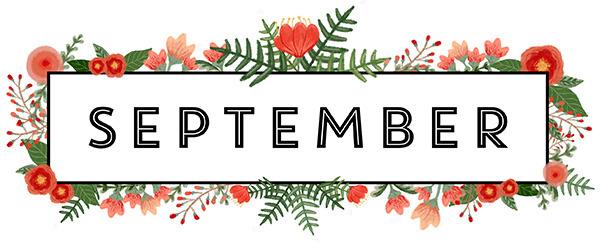 noticias de la clase de la Sra. Waydel 19-9-22 *POR FAVOR ESTUDIA LAS PALABRAS DE ORTOGRAFÍA EN LA PARTE POSTERIOR.*FIRME Y DEVUELVA EL INFORME PROVISIONAL ENVIADO EL VIERNES 9 DE SEPTIEMBRE. 9J._TAREA: Leer durante 15 min. y estudie palabras de ortografía todas las noches.Lectura – Cuento: “El Nabo Enorme”           Habilidad: identificar secuencias/usar palabras con ack, ock                                           Idioma/Escritura – Identificar, usar y escribir sustantivos en pluralMatemáticas – Identificar números ordinales/Identificar y ampliar patronesEstudios Sociales – Ubique lo siguiente en los EE. UU. – James River, Rio Grande River, Mississippi River, Appalachian Mountains, Rocky Mountains, Great LakesPOR FAVOR ESTUDIE ESTAS PALABRAS PARA EL EXAMEN DEL VIERNES (9-23):1. negro2. paquete3. atrás4. crack5. bocadillo6. cerradura7. cohete8. rebaño9. shock10. reloj11. dijo12. jugar